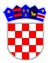 	REPUBLIKA HRVATSKAVUKOVARSKO-SRIJEMSKA ŽUPANIJAOPĆINA NEGOSLAVCIJedinstveni upravni odjelKlasa: 112-01/18-01/02Ur. broj: 2196/06-03-18Negoslavci, 06.04.2018. godine	Na temelju članka 19. Zakona o službenicima i namještenicima u lokalnoj i područnoj (regionalnoj) samoupravi („Narodne novine“ br. 86/08, 61/11 i 4/18) i članka 6. Pravilnika o unutarnjem redu Jedinstvenog upravnog odjela Općine Negoslavci Klasa: 012-01/16-01/02, Ur. broj: 2196/06-01-16 od 19.12.2016. godine, Pročelnik Jedinstvenog upravnog odjela  Općine Negoslavci dana 12.04.2018. godine raspisujeNATJEČAJza prijam u službu uJedinstveni upravni odjel Općine Negoslavaci ne neodređeno vrijemeNatječaj se raspisuje za prijam u službu 	višeg referenta za financije i proračun u Jedinstvenom upravnom odjelu Općine Negoslavci.Opći uvjeti za prijam u službu prema članku 12. Zakona službenicima i namještenicima u lokalnoj i područnoj (regionalnoj) samoupravi:punoljetnost,hrvatsko državljanstvo,zdravstvena sposobnost za obavljanje poslova radnog mjesta za koje se prijava podnosi.Uvjeti za višeg referenta za financije i proračun:visoka VSS ili viša stručna sprema (bacc.oec),najmanje jedna godina radnog iskustva na odgovarajućim poslovima,samostalnost u radu i organizacijske sposobnosti, te komunikacijske vještine potrebne za uspješno izvršenje financijsko računovodstvenih poslova,položen državni stručni ispit.U službu ne može biti imenovana/primljena osoba za čiji prijam postoje zapreke iz članka 15. i 16. istog Zakona.Sukladno članku 14. Zakona o akademskim i stručnim nazivima i akademskom stupnju („Narodne novine“ br. 107/07 i 118/12) objavljene stručne uvjete ispunjavaju i osobe koje su odgovarajući stupanj obrazovanja stekle na temelju ranijih propisa.Natjecati se mogu i kandidati koji nemaju položen državni stručni ispit, uz obvezu da ga polože u roku od godine dana od dana  prijama u službu.Na natječaj se mogu ravnopravno prijaviti osobe oba spola, a izrazi koji se koriste u ovom natječaju za osobe u muškom rodu uporabljeni su neutralno i odnose se na muške i ženske osobe. Služba se zasniva na neodređeno vrijeme uz obvezni probni rad od tri mjeseca.Uz prijavu na natječaj potrebno je priložiti:životopis,dokaz o odgovarajućem stupnju obrazovanja – preslika diplome,dokaz o državljanstvu – preslika domovnice, osobne iskaznice, putovnice,uvjerenje nadležnog suda da se protiv kandidata ne vodi kazneni postupak, ne starije od 6 mjeseci (izvornik),dokument kojim kandidat dokazuje da je ostvario radno iskustvo koje se traži u ovom natječaju (potvrda HZMO, potvrda poslodavca, preslika ugovora o radu i sl.),potvrda o podacima evidentiranim u matičnoj evidenciji Hrvatskog zavoda za mirovinsko osiguranje,vlastoručno potpisanu izjavu kandidata da za prijam u službu ne postoje zapreke iz članka 15. i 16. Zakona o službenicima i namještenicima u lokalnoj i područnoj (regionalnoj) samoupravi, preslika uvjerenja o položenom državnom stručnom ispitu, odnosno vlastoručno potpisana izjava kandidata da će državni stručni ispit položiti u roku od godine dana od dana prijama u službu,dokaz/izjava o poznavanju, odnosno osposobljenosti za rad na računalu.U prijavi na natječaj navode se i podaci kandidata (ime i prezime, adresa prebivališta, te broj telefona i e-mail adresa isključivo za potrebe natječajnog postupka).Kandidat koji ostvaruje pravo prednosti pri zapošljavanju prema posebnim propisima dužan je u prijavi na natječaj pozvati se na to pravo i ima prednost u odnosu na ostale kandidate samo pod jednakim uvjetima. Da bi kandidat ostvario to pravo dužan je u prijavi priložiti svu potrebnu dokumentaciju propisanu zakonom kojim to potvrđuje kao i rješenje o priznatom statusu, odnosno potvrdu o priznatom statusu iz koje je vidljivo spomenuto pravo.Uvjerenje o zdravstvenoj sposobnosti dostavlja izabrani kandidat po primitku rješenja o prijamu u službu. Prijava na natječaj s dokazima o ispunjavanju uvjeta podnose se u roku od 8 dana od objave natječaja u „Narodnim novinama“, s naznakom „Za natječaj- prijam u službu višeg referenta za financije i proračun NE OTVARATI“, na adresu: Općina Negoslavci, 32.239 Negoslavci, Vukovarska 7.Osoba koja nije podnijela pravodobnu i urednu prijavu ili ne ispunjava formalne uvjete iz natječaja, neće se smatrati kandidatom prijavljenim na natječaj. Urednom se smatra samo prijava koja sadrži sve podatke i priloge navedene u natječaju. Za kandidate čije su prijave uredne i koji ispunjavanju formalne uvjete provest će se provjera znanja i sposobnosti bitnih za objavljenje poslova radnih mjesta za koje se primaju putem pisanog testiranja, te intervjua. Ako kandidat ne pristupi provjeri znanja i sposobnosti smatra se da je povukao prijavu na natječaj. Opis poslova radnog mjesta, podaci o plaći radnog mjesta, način obavljanja provjere znanja i sposobnosti kandidata, područje provjere, te pravni i drugi izvori za pripremanje kandidata za tu provjeru objavljeni su na internetskoj stranici Općine Negoslavci www.opcina-negoslavci.hr . Na istoj stranici i na oglasnoj ploči Općine Negoslavci objavit će se vrijeme i mjesto održavanja prethodne provjere znanja i sposobnosti, najmanje 5 dana prije održavanja provjere.O rezultatima natječaja kandidati će biti obaviješteni u roku od 5 dana od dana okončanja postupka.Pročelnik Jedinstvenog upravnog odjela:Živko Vukosavljević